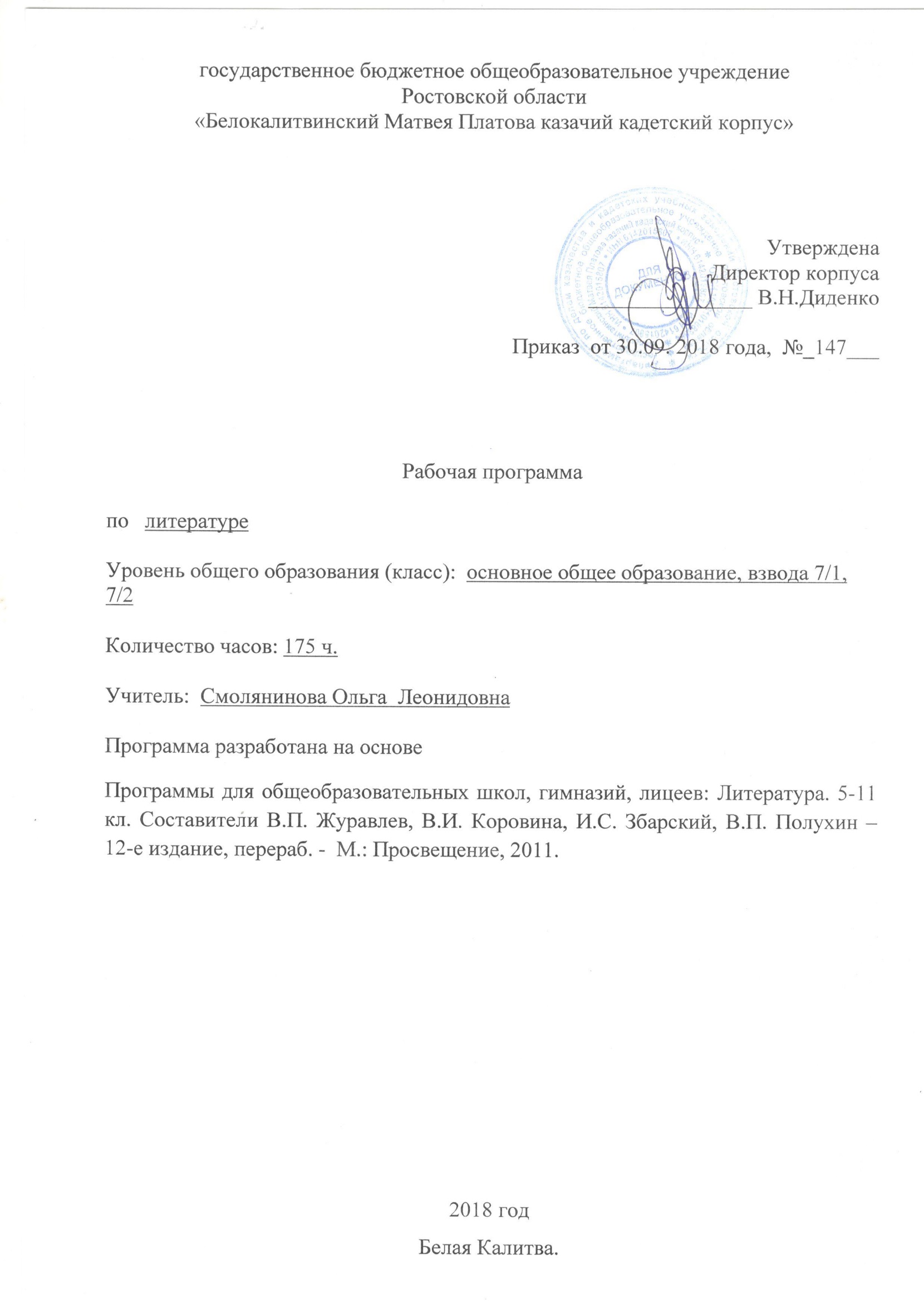 Пояснительная записка.Данная программа разработана с учетом следующей нормативной базы:- Федеральный закон от 29.12.2012 г.,№ 273-ФЗ « Об образовании Российской Федерации»;- приказ Министерства образования и науки Российской Федерации: «Об утверждении и введении в действие федерального государственного образовательного стандарта основного общего образования» от 17.12.2010 года №1897,- приказ Минобрнауки России от 29.12.2014г. № 1644 «О внесении изменений в приказ Министерства образования и науки РФ от 17 декабря 2010г. № 1897 «Об утверждении и введении в действие федерального государственного образовательного стандарта основного общего образования»;- приказ Минобрнауки России от 31 декабря 2015 г. № 1577 «О внесении изменений в федеральный государственный образовательный стандарт основного общего образования, утвержденный приказом Министерства образования и науки Российской Федерации от 17 декабря 2010 г. № 1897»- приказ Минобрнауки России от 31.03.2014 г, №253 «Об утверждении федеральных перечней учебников, рекомендованных к использованию в образовательном процессе в ОУ, реализующих образовательные программы общего образования и имеющих государственную аккредитацию, на 2014- 2015 уч.год» с изменениями, внесенными:приказом Минобрнауки России от 8 июня 2015 года № 576; 
приказом Минобрнауки России от 28 декабря 2015 года № 1529; 
приказом Минобрнауки России от 26 января 2016 года № 38. приказом  Минобрнауки России от 21 апреля 2016 года № 459приказом Минобрнауки России от 29 декабря 2016 года № 1677 приказом  Минобрнауки России от 26 января 2017 года № 15- письмо МО РО от 24.04.2018 г., № 24/4.1-5705 «Рекомендации по составлению  учебного плана образовательных организаций , реализующих программы общего образования, расположенных на территории РО на 2018-2019 уч.год»; - Учебный план кадетского корпуса на 2018-2019 учебный год, - Программа  для общеобразовательных школ, гимназий, лицеев: Литература. 5-11 кл. Составители В.П. Журавлев, В.И. Коровина, И.С. Збарский, В.П. Полухин – 12-е издание, перераб. -  М.: Просвещение, 2011.
Рабочая программа опирается на УМК:
Литература 7 кл. Учебн. для образоват. учреждений. В 2 ч./ авт.-сост.В.П.Полухина и др.; под ред. В.Я.Коровина. – М.: Просвещение., 2015.
  Данный курс интегрирован с предметом «Родная (русская) литература»
  Данный курс интегрирован с ОДНКНР(Основы духовно-нравственной культуры народов России)   Изучение литературы в 7 классе направлено на достижение следующих целей:- воспитание духовно-развитой личности, осознающей свою принадлежность к родной культуре, обладающей гуманистическим мировоззрением, общероссийским гражданским сознанием, чувством патриотизма; воспитание любви к русской литературе и культуре, уважения к литературам и культурам других народов; обогащение духовного мира школьников, их жизненного и эстетического опыта;- развитие познавательных интересов, интеллектуальных и творческих способностей, устной и письменной речи учащихся; формирование читательской культуры, представления о специфике литературы в ряду других искусств, потребности в самостоятельном чтении художественной литературы, эстетического вкуса на основе освоения художественных текстов; - освоение знаний о русской литературе, ее духовно-нравственном и эстетическом значении; о выдающихся произведениях русских писателей, их жизни и творчестве, об отдельных произведениях зарубежной классики;- овладение умениями творческого чтения и анализа художественных произведений с привлечением необходимых сведений по теории и истории литературы; умением выявлять в них конкретно-историческое и общечеловеческое содержание, правильно пользоваться русским языком.   Данные цели обусловливают решение следующих задач:- развитие всех видов речевой деятельности: чтение, аудирование, говорение, письмо;- формирование универсальных учебных действий: познавательных, регулятивных, коммуникативных.Внеурочная деятельность       Внеурочная деятельность по предмету направлена на развитие речевой и мыслительной деятельности, коммуникативных умений и навыков, обеспечивающих свободное владение русским литературным языком в разных сферах и ситуациях общения; способствует речевому взаимодействию и взаимопониманию; формирует потребность в речевом самоусовершенствовании.    ФГОС нового поколения требует использования в образовательном процессе проектной деятельности. В будущем наше общество будет заинтересованно в гражданах, которые умеют самостоятельно думать, решать разнообразные проблемы, обладают творческим мышлением, умеют работать в коллективе, обладают коммуникативными навыками.    Проект учащегося- это дидактическое средство активизации познавательной деятельности, развития креативности и одновременно формирование определенных личностных качеств, которые ФГОС определяет как результат освоения основной образовательной программы общего образования.     В курсе литературы 7 класса реализуются следующие проекты: «Географические знания в романе А. Беляева «Остров погибших кораблей»,  «Говорящие фамилии в произведениях писателей»,  «Литературные сообщества в Интернете».    Программа рассчитана на 2 часа в неделю и с учетом календарного графика на 2018-2019 уч.год  70 часов  за год. В рабочей программе предусмотрено 5 контрольных работ  в форме сочинения, теста. 2. Планируемые результаты освоения учебного предмета   Личностными результатами выпускников основной школы, формируемыми при изучении предмета «Литература», являются:   -   совершенствование   духовно-нравственных   качеств   личности,   воспитание   чувства   любви   к многонациональному Отечеству, уважительного отношения к русской литературе, к культурам других народов;   -  использование для решения познавательных и коммуникативных задач различных источников информации (словари, энциклопедии, Интернет-ресурсы и др.).   Метапредметные результаты изучения предмета «Литература» в основной школе проявляются:   -   в   умении   понимать   проблему,   выдвигать   гипотезу,   структурировать   материал,   подбирать аргументы для подтверждения собственной позиции, выделять причинно-следственные связи в устных и письменных высказываниях, формулировать выводы;   -   в умении самостоятельно организовывать собственную деятельность, оценивать ее, определять сферу своих интересов;   -    в   умении   работать   с   разными   источниками   информации,   находить   ее,   анализировать, использовать в самостоятельной деятельности.   Предметные результаты выпускников основной школы состоят в следующем:   1) в познавательной сфере:   - понимание ключевых проблем изученных произведений русского фольклора и фольклора других народов, древнерусской литературы, литературы XVIII в., русских писателей XIX—XX вв., литературы народов России, и зарубежной литературы; « понимание связи литературных произведений с эпохой их написания, выявление заложенных в них вневременных, непреходящих нравственных ценностей и их современного звучания;   -  умение анализировать литературное произведение: определять его принадлежность к одному из литературных   родов   и   жанров;   понимать   и   формулировать  тему,   идею,   нравственный   пафос литературного   произведения,   характеризовать   его   героев,   сопоставлять   героев   одного   или нескольких произведений;   -   определение  в  произведении  элементов сюжета,   композиции,   изобразительно-выразительных средств языка, понимание их роли в раскрытии идейно-художественного содержания произведения (элементы филологического анализа);   -    владение   элементарной   литературоведческой   терминологией    при   анализе   литературного произведения;   2) в ценностно-ориентационной сфере:   - приобщение к духовно-нравственным ценностям русской литературы и культуры, сопоставление их с духовно-нравственными ценностями других народов; -формулирование собственного отношения к произведениям русской литературы, их оценка   - собственная интерпретация (в отдельных случаях) изученных литературных произведений;   - понимание авторской позиции и свое отношение к ней;   3) в коммуникативной сфере:   - восприятие на слух литературных произведений разных жанров, осмысленное чтение и адекватное восприятие;   -  умение пересказывать прозаические произведения или их отрывки с использованием образных средств русского языка и цитат из текста; отвечать на вопросы по прослушанному или прочитанному тексту; создавать устные монологические высказывания разного типа; уметь вести диалог;   -  написание изложений и сочинений на темы, связанные с тематикой, проблематикой изученных произведений,   классные   и   домашние   творческие   работы,   рефераты   на   литературные   и   общекультурные темы;   4) в эстетической сфере:   -   понимание   образной   природы   литературы   как  явления   словесного   искусства;   эстетическое восприятие произведений литературы; формирование эстетического вкуса;   -   понимание  русского  слова  в  его  эстетической  функции,   роли   изобразительно-выразительных языковых средств в создании художественных образов литературных произведений.Личностные универсальные учебные действия Ученик научится: - Понимать литературу как одну из национально-культурных ценностей русского народа. - Уважительно относиться к родной литературе, испытывать гордость за неё. - Оценивать свои и чужие поступки. - Проявлять внимание, удивление, желание больше узнать. Ученик получит возможность научиться: - Понимать определяющую роль родной литературы в развитии интеллектуальных, творческих способностей и моральных качеств личности. - Анализировать и характеризовать эмоциональные состояния и чувства окружающих, строить свои взаимоотношения с их учетом. Регулятивные универсальные учебные действия Ученик научится: - Планированию пути достижения цели. - Установлению целевых приоритетов. - Оценивать уровень владения тем или иным учебным действием (отвечать на вопрос «что я не знаю и не умею?»). Ученик получит возможность научиться: - Учитывать условия выполнения учебной задачи. - Выделять альтернативные способы достижения цели. - Осуществлять итоговый контроль деятельности («что сделано») и пооперационный контроль («как выполнена каждая операция, входящая в состав учебного действия»). Коммуникативные универсальные учебные действия Ученик научится: - Устанавливать и вырабатывать разные точки зрения. - Аргументировать свою точку зрения. - Задавать вопросы. - Осуществлять контроль. - Составлять план текста. Ученик получит возможность научиться: - Продуктивно разрешать конфликты на основе учёта интересов и позиций всех участников, поиска и оценки альтернативных способов разрешения конфликтов; договариваться и приходить к общему решению в совместной деятельности. - Брать на себя инициативу в организации совместного действия (деловое лидерство). Познавательные универсальные учебные действия Ученик научится: - пользоваться знаками, символами, таблицами, схемами, приведенными в учебной литературе; строить сообщение в устной форме; - находить в материалах учебника ответ на заданный вопрос; - ориентироваться на возможное разнообразие способов решения учебной задачи; - анализировать изучаемые объекты с выделением существенных и несущественных признаков; - анализировать объекты с выделением существенных и несущественных признаков (в коллективной организации деятельности); - осуществлять синтез как составление целого из частей; - проводить сравнение, классификацию изученных объектов по самостоятельно выделенным основаниям (критериям) при указании количества групп; - устанавливать причинно-следственные связи в изучаемом круге явлений; - проводить аналогии между изучаемым материалом и собственным опытом. Ученик получит возможность научиться: - выделять информацию из сообщений разных видов в соответствии с учебной задачей; - осуществлять запись (фиксацию) указанной учителем информации об изучаемом языковом факте; - проводить сравнение, сериацию и классификацию изученных объектов по самостоятельно выделенным основаниям (критериям) при указании и без указания количества групп; - обобщать (выводить общее для целого ряда единичных объектов). Предметные результаты обучения Ученик научится: - видеть черты русского национального характера в героях русских былин; - учитывая жанрово-родовые признаки произведений устного народного творчества, выбирать фольклорные произведения для самостоятельного чтения; - выразительно читать былины, соблюдая соответствующий интонационный рисунок устного рассказывания; - пересказывать былины, чётко выделяя сюжетные линии, не пропуская значимых композиционных элементов, используя в своей речи характерные для былин художественные приёмы; - осознанно воспринимать художественное произведение в единстве формы и содержания; адекватно понимать художественный текст и давать его смысловой анализ; - воспринимать художественный текст как произведение искусства, послание автора читателю, современнику и потомку; - определять для себя актуальную и перспективную цели чтения художественной литературы; выбирать произведения для самостоятельного чтения; - анализировать и истолковывать произведения разной жанровой природы, аргументировано формулируя своё отношение к прочитанному; - создавать собственный текст аналитического и интерпретирующего характера в различных форматах; - сопоставлять произведение словесного искусства и его воплощение в других искусствах; Ученик получит возможность научиться: - рассказывать о самостоятельно прочитанной былине, обосновывая свой выбор; - сочинять былину и/или придумывать сюжетные линии; - сравнивая произведения героического эпоса разных народов (былину и сагу, былину и сказание), определять черты национального характера; - выбирать произведения устного народного творчества разных народов для самостоятельного чтения, руководствуясь конкретными целевыми установками; - устанавливать связи между фольклорными произведениями разных народов на уровне тематики, проблематики, образов (по принципу сходства и различия). - выбирать путь анализа произведения, адекватный жанрово-родовой природе художественного текста; - сопоставлять «чужие» тексты интерпретирующего характера, аргументировано оценивать их; - оценивать интерпретацию художественного текста, созданную средствами других искусств; - вести самостоятельную проектно-исследовательскую деятельность и оформлять её результаты в разных форматах (работа исследовательского характера, реферат, проект). 3. Содержание курса «Литература» 7 класс (70 ч.)Введение. Художественное произведение. Содержание и форма. Автор и герой. Отношение автора к герою. Способы выражения авторской позиции.Введение (1ч)Изображение человека как важнейшая идейно-нравственная проблема литературы. Взаимосвязь характеров и обстоятельств в художественном произведении. Труд писателя, его позиция, отношение к несовершенству мира и стремление к нравственному и эстетическому идеалу.Устное народное творчество (6ч)Предания. Поэтическая автобиография народа. Устный рассказ об исторических событиях. «Воцарение Ивана Грозного», «Сороки-Ведьмы», «Петр и плотник». Былины. «Вольга и Микула Селянинович». Воплощение в былине нравственных свойств русского народа, прославление мирного труда. Микула — носитель лучших человеческих качеств (трудолюбие, мастерство, чувство собственного достоинства, доброта, щедрость, физическая сила).Киевский цикл былин. «Илья Муромец и Соловей-разбойник». Бескорыстное служение Родине и народу, мужество, справедливость, чувство собственного достоинства — основные черты характера Ильи Муромца. (Изучается одна былина по выбору.) Для внеклассного чтения.Новгородский цикл былин. «Садко». Своеобразие былины, Поэтичность. Тематическое различие Киевского и Новгородского циклов былин. Своеобразие былинного стиха. Собирание былин. Собиратели. (Для самостоятельного чтения.)«Калевала» — карело-финский мифологический эпос. Изображение жизни народа, его национальных традиций, обычаев, трудовых будней и праздников. Кузнец Ильмаринен и ведьма Лоухи как представители светлого и темного миров карело-финских эпических песен (Для внеклассного чтения). Теория литературы. Предание (развитие представлений). Гипербола (развитие представлений). Былина. Руны. Мифологический эпос (начальные представления). Пословицы и поговорки. Народная мудрость пословиц и поговорок. Выражение в них духа народного языка. Сборники пословиц. Собиратели пословиц. Меткость и точность языка. Краткость и выразительность. Прямой и переносный смысл пословиц. Пословицы народов мира. Сходство и различия пословиц разных стран мира на одну тему (эпитеты, сравнения, метафоры). Т е о р и я л и т е р а т у р ы . Героический эпос, афористические жанры фольклора. Пословицы, поговорки (развитие представлений).Из древнерусской литературы (2ч)«Поучение» Владимира Мономаха (отрывок), «Повесть о Петре и Февронии Муромских». Нравственные заветы Древней Руси. Внимание к личности, гимн любви и верности. Теория л и т е р а т у р ы . Поучение (начальные представления). «Повесть временных лет». Отрывок «О пользе книг». Формирование традиции уважительного отношения к книге. Т е о р и я л и т е р а т у р ы . Летопись (развитие представлений).Из русской литературы XVIII века (2ч)Михаил Васильевич Ломоносов. Краткий рассказ об ученом и поэте. «К статуе Петра Великого», «Ода на день восшествия на Всероссийский престол ея Величества государыни Императрицы Елисаветы Петровны 1747 года» (отрывок). Уверенность Ломоносова в будущем русской науки и ее творцов. Патриотизм. Призывк миру. Признание труда, деяний на благо Родины важнейшей чертой гражданина.Т е о р и я л и т е р а т у р ы . Ода (начальные представления).Гавриил Романович Державин. Краткий рассказ о поэте. «Река времен в своем стремленьи...», «На птичку...», «Признание». Размышления о смысле жизни, о судьбе. Утверждение необходимости свободы творчества.Из русской литературы XIX века (27ч)Александр Сергеевич Пушкин. Краткий рассказ о писателе, «Полтава» («Полтавский бой»), «Медный всадник» (вступление «На берегу пустынных волн...»), «Песнь о вещем Олеге». Интерес Пушкина к истории России. Мастерство в изображении Полтавской битвы, прославление мужества и отваги русских солдат. Выражение чувства любви к Родине. Сопоставление полководцев (Петра I й Карла XII). Авторское отношение к героям. Летописный источник «Песни о вещем Олеге». Особенности композиции. Своеобразие языка. Смысл сопоставления Олега и волхва. Художественное воспроизведение быта и нравовДревней Руси.Теория л и т е р а т у р ы . Баллада (развитие представлений).«Борис Годунов» (сцена в Чудовом монастыре). Образ летописца как образ древнерусского писателя. Монолог Пимена: размышления о труде летописца как о нравственном подвиге. Истина как цель летописного повествования и как завет будущим поколениям.«Станционный смотритель». Изображение «маленького человека», его положения в обществе. Пробуждение человеческого достоинства и чувства протеста. Трагическое и гуманистическое в повести.Теория литературы. Повесть (развитие представлений).Михаил Юрьевич Лермонтов. Краткий рассказ о поэте.«Песня про царя Ивана Васильевича, молодого опричника и удалого купца Калашникова». Поэма об историческом прошлом Руси. Картины быта XVI века, их значение для понимания характеров и идеи поэмы. Смысл столкновения Калашникова с Кирибеевичем и Иваном Грозным. Защита Калашниковым человеческого достоинства, его готовность стоять за правду до конца. Особенности сюжета поэмы. Авторское отношение к изображаемому. Связь поэмы с произведениями устного народного творчества. Оценка героев с позиций народа. Образы гусляров. Язык и стих поэмы. «Когда волнуется желтеющая нива...», «Молитва», «Ангел».Стихотворение «Ангел» как воспоминание об идеальной гармонии, о «небесных» звуках, оставшихся в памяти души, переживание блаженства, полноты жизненных сил, связанное с красотой природы и ее проявлений. «Молитва» («В минуту жизни трудную...») — готовностьринуться навстречу знакомым гармоничным звукам, символизирующим ожидаемое счастье на земле.Т е о р и я л и т е р а т у р ы . Фольклоризм литературы (развитие представлений).Николай Васильевич Гоголь. Краткий рассказ о писателе.«Тарас Бульба». Прославление боевого товарищества, осуждение предательства. Героизм и самоотверженность Тараса и его товарищей-запорожцев в борьбе за освобождение родной земли. Противопоставление Остапа Андрию, смысл этого противопоставления. Патриотический пафос повести. Особенности изображения людей и природы в повести.Теория л и т е р а т у р ы . Историческая и фольклорная основа произведения. Роды литературы: эпос (развитие понятия).Литературный герой (развитие понятия).Иван Сергеевич Тургенев. Краткий рассказ о писателе. «Бирюк». Изображение быта крестьян, авторское отношение к бесправным и обездоленным. Мастерство в изображении пейзажа. Художественные особенности рассказа.Стихотворения в прозе. «Русский язык». Тургенев о богатстве и красоте русского языка. Родной язык как духовная опора человека. «Близнецы», «Два богача».Нравственность и человеческие взаимоотношения. Т е о р и я л и т е р а т у р ы . Стихотворения в прозе.Николай Алексеевич Некрасов. Краткий рассказ о писателе.«Русские женщины» («Княгиня Трубецкая»), Историческая основа поэмы. Величие духа русских женщин, отправившихся вслед за осужденными мужьями в Сибирь. Художественные особенности исторических поэм Некрасова.«Размышления у парадного подъезда». Боль поэта за судьбу народа. Своеобразие некрасовской музы. (Для чтения и обсуждения.)Т е о р и я л и т е р а т у р ы . Поэма (развитие понятия). Трехсложные размеры стиха (развитие понятия).Алексей Константинович Толстой. Слово о поэте. Исторические баллады «Василий Шибанов» и «Михайло Репнин». Воспроизведение исторического колорита эпохи. Правда и вымысел. Тема древнерусского «рыцарства», противостоящего самовластию.Смех сквозь слезы, или «Уроки Щедрина» Михаил Евграфович Салтыков-Щедрин. Краткий рассказ о писателе. «Повесть о том, как один мужик двух генералов прокормил». Нравственные пороки общества. Паразитизм генералов, трудолюбие и сметливость мужика. Осуждение покорности мужика. Сатира в «Повести...». «Дикий помещик». Для самостоятельного чтения.Т е о р и я л и т е р а т у р ы . Гротеск (начальные представления).Лев Николаевич Толстой. Краткий рассказ о писателе. «Детство». Главы из повести: «Классы», «Наталья Савишна», «Матап» и др. Взаимоотношения детей и взрослых. Проявления чувств героя, беспощадность к себе, анализ собственных поступков.Теория л и т е р а т у р ы . Автобиографическое художественное произведение (развитие понятия). Герой-повествователь (развитие понятия).Иван Алексеевич Бунин. Краткий рассказ о писателе.«Цифры». Воспитание детей в семье. Герой рассказа: сложность взаимопонимания детей и взрослых. «Лапти». Душевное богатство простого крестьянина. Смешное и грустное рядом, или «Уроки Чехова» Антон Павлович Чехов. Краткий рассказ о писателе. «Хамелеон». Живая картина нравов. Осмеяние трусости и угодничества. Смысл названия рассказа. «Говорящие фамилии» как средство юмористической характеристики.«Злоумышленник», «Размазня». Многогранность комического в рассказах А. П. Чехова. (Для чтения и обсуждения.)Т е о р и я л и т е р а т у р ы . Сатира и юмор как формы комического (развитие представлений).«Край ты мой, родимый край!» Стихотворения русских поэтов XIX века о роднойприроде.В. Жуковский. «Приход весны»; И. Бунин. «Родина»;А. К. Толстой. «Край ты мой, родимый край...», «Благовест». Поэтическое изображение родной природы и выражение авторского настроения, миросозерцания.Из русской литературы XX века (24ч)Максим Горький. Краткий рассказ о писателе. «Детство». Автобиографический характер повести. Изображение «свинцовых мерзостей жизни». Дед Каширин. «Яркое, здоровое, творческое в русской жизни». (Алеша, бабушка, Цыганок, Хорошее Дело). Изображение быта и характеров. Вера в творческие силы народа.«Старуха Изергиль» («Легенда о Данко»).Т е о р и я л и т е р а т у р ы . Понятие о теме и идее произведения (начальные представления). Портрет как средство характеристики героя.Владимир Владимирович Маяковский. Краткий рассказ о писателе. «Необычайное приключение, бывшее с Владимиром Маяковским летом на даче». Мысли автора о роли поэзии в жизни человека и общества. Своеобразие стихотворного ритма, словотворчество Маяковского. «Хорошее отношение к лошадям». Два взгляда на мир: безразличие, бессердечие мещанина и гуманизм, доброта, сострадание лирического героя стихотворения.Т е о р и я л и т е р а т у р ы . Лирический герой (начальные представления). Обогащение знаний о ритме и рифме. Тоническое стихосложение (начальные представления).Леонид Николаевич Андреев. Краткий рассказ описателе. «Кусака». Чувство сострадания к братьям нашим меньшим, бессердечие героев. Гуманистический пафос произведения.Андрей Платонович Платонов. Краткий рассказ о писателе. «Юшка». Главный герой произведения, его непохожесть на окружающих людей, душевная щедрость.Любовь и ненависть окружающих героя людей. Юшка _ незаметный герой с большим сердцем. Осознание необходимости сострадания и уважения к человеку Неповторимость и ценность каждой человеческой личности.«В прекрасном и яростном мире». Труд как нравственное содержание человеческой жизни, Идеи доброты, взаимопонимания, жизни для других. Своеобразие языка прозы Платонова (для самостоятельного чтения).Борис Леонидович Пастернак. Слово о поэте. «Июль», «Никого не будет в доме...». Картины природы, преображенные поэтическим зрением Пастернака. Сравнения и метафоры в художественном мире поэта.На дорогах войны Интервью с поэтом — участником Великой Отечественной войны. Героизм, патриотизм, самоотверженность, трудности и радости грозных лет войны в стихотворениях поэтов — участников войны: А. Ахматовой, К. Симонова, А. Твардовского, А. Суркова, Н. Тихонова и др. Ритмы и образы военной лирики.Т е о р и я литературы. Публицистика. Интервью как жанр публицистики (начальные представления).Федор Александрович Абрамов, Краткий рассказ о писателе, «О чем плачут лошади», Эстетические и нравственно-экологические проблемы, поднятые в рассказе.Т е о р и я л и т е р а т у р ы , Литературные традиции. Евгений Иванович Носов. Краткий рассказ о писателе.«Кукла» («Акимыч»), «Живое пламя». Сила внутренней, духовной красоты человека. Протест против равнодушия, бездуховности, безразличного отношения к окружающим людям, природе. Осознание огромной роли прекрасного в душе человека, в окружающей природе. Взаимосвязь природы и человека.Юрий Павлович Казаков. Краткий рассказ о писателе.«Тихое утро». Взаимоотношения детей, взаимопомощь, взаимовыручка. Особенности характера героев — сельского и городского мальчиков, пониманиеокружающей природы. Подвиг мальчика и радость от собственного доброго поступка.«Тихая моя Родина»Стихотворения о Родине, родной природе, собственном восприятии окружающего (В. Брюсов, Ф. Сологуб, С. Есенин, Н. Заболоцкий, Н. Рубцов). Человек и природа. Выражение душевных настроений, состояний человека через описание картин природы. Общее и индивидуальное в восприятии родной природы русскими поэтами.Александр Трифонович Твардовский. Краткий рассказ о поэте.«Снега потемнеют синие...», «Июль — макушка лета...», «На дне моей жизни...». Размышления поэта о взаимосвязи человека и природы, о неразделимости судьбы человека и народа.Т е о р и я л и т е р а т у р ы . Лирический герой (развитие понятия).Дмитрий Сергеевич Лихачев. «Земля родная»(главы из книги). Духовное напутствие молодежи.Т е о р и я литературы. Публицистика (развитие представлений). Мемуары как публицистический жанр (начальные представления).Писатели улыбаются, или Смех Михаила ЗощенкоМ. Зощенко. Слово о писателе. Рассказ «Беда».Смешное и грустное в рассказах писателя.Из литературы народов России (1ч)Расул Гамзатов. Краткий рассказ о дагестанском поэте.«Опять за спиною родная земля...», «Я вновьпришел сюда и сам не верю...» (из цикла «Восьмистишия»), «О моей Родине». Возвращение к истокам, основам жизни. Осмысление зрелости собственного возраста, зрелости общества, дружеского расположения к окружающим людям разных национальностей. Особенности художественной образности дагестанского поэта.Из зарубежной литературы (6ч)Роберт Берне. Особенности творчества.«Честная бедность». Представления народа о справедливости и честности. Народнопоэтический характерпроизведения.Джордж Гордон Байрон. «Ты кончил жизни путь,герой!». Гимн герою, павшему в борьбе за свободу Родины.Японские хокку (трехстишия). Изображение жизни природы и жизни человека в их нерасторжимом единстве на фоне круговорота времен года. Поэтическая картина, нарисованная одним-двумя штрихами.Теория л и т е р а т у р ы , Особенности жанра хокку (хайку).О. Генри. «Дары волхвов». Сила любви и преданности. Жертвенность во имя любви. Смешное и возвышенное в рассказе.Рей Дуглас Брэдбери. «Каникулы».Фантастические рассказы Рея Брэдбери как выражение стремления уберечь людей от зла и опасности на Земле. Мечта о чудесной победе добра.Итоги года (1ч)*** Содержание курса «Родная (русская) литература» 7 класс (17 ч.)Раздел 1. Русский фольклор. Малые жанры фольклора. Пословица как воплощение житейской мудрости, отражение народного опыта. Сказки (волшебные, бытовые, о животных). Былины. Воплощение в образе богатыря национального характера, нравственных достоинств героя. Прославление силы, мужества, справедливости, бескорыстного служения Отечеству. Раздел 2. Древнерусская литература «Повесть временных лет» Раздел 3. Русская литература XVIII в. М.В. Ломоносов, Г. Р. Державин Раздел 4. Русская литература XIX в. (первая половина) А. С. Пушкин. Многообразие тем, жанров, мотивов лирики Пушкина.  Повесть «Барышня-крестьянка». «Повести покойного И.П. Белкина» Цикл маленьких трагедий пьес о сильных личностях и нравственном законе.  М. Е. Салтыков-Щедрин Сказка «Дикий помещик» и другие.        Раздел 5. Русская литература XIX в. (вторая половина) 	И. С. Тургенев. Цикл рассказов «Записки охотника» А. П. Чехов. Рассказ «Пересолил». Особенности образов персонажей в юмористических произведениях. Средства создания комических ситуаций. Разоблачение трусости, лицемерия, угодничества в рассказах. Роль художественной детали. Смысл названия. Раздел 6. Русская литература XX в. (первая половина) В.В. Маяковский. Стихотворения. Словотворчество и яркая метафоричность ранней лирики Маяковского. Гуманистический пафос стихотворения. Одиночество лирического героя, его противопоставление толпе обывателей. Тема назначения поэзии. Своеобразие ритмики и рифмы. А. А. Ахматова. Стихотворения. Основные темы и образы поэзии Ахматовой. Роль предметной детали, ее многозначность. Тема Родины в стихотворении. М.И. Цветаева  Стихотворения.  Раздел 7. Русская литература XX в. (вторая половина) Великая Отечественная война в произведениях Д.Самойлова, А. Межирова, М. Светлова Русские поэты о Родине, родной природе и о себе (И. Анненский, Д. Мережковский, Н. Заболоцкий, Н. Рубцов, В.Брюсов, Ф.Сологуб)      Направления проектной деятельности обучающихся.Под проектной деятельностью понимается целенаправленно организованная научно-исследовательская работа, проводимая творческими коллективами (учителей и учеников). В процессе такой работы происходит самостоятельное освоение участниками комплексных научно-практических знаний и ключевых компетенций. Её результатом является создание собственного интеллектуального продукта в современной электронной форме, предназначенного для активного применения в научно-познавательной практике сегодняшнего времени  
     Основные направления проектной деятельности:
    - направление «Наука и жизнь», предполагающее знакомство учащихся с современными научными достижениями в различных областях и их использованием в повседневной жизни;
   - направление «История личности, семьи, рода, организации и учреждения, дома и малой Родины», предполагающее историко-краеведческие исследования;
   - направление «Социальный проект», ориентированное на разработку общественно значимых, социально направленных проектов, нацеленных на приобретение учащимися опыта адаптации к жизни в современных условиях;
   - направление «Электронное пособие», которое предполагает создание мультимедийных учебных пособий нового поколения по разным образовательным, межпредметным темам;
   - направление «Культура и искусство», ориентированное на этическое и эстетическое развитие учащихся.    
     В курсе литературы 7 класса реализуются следующие проекты: «Географические знания в романе А. Беляева «Остров погибших кораблей»,  «Говорящие фамилии в произведениях писателей»,  «Литературные сообщества в Интернете».4. Тематическое планирование Согласована                                                          Согласована Протокол заседания                                            Заместитель директора по УВР методического совета                                         ________________Л.П.Махина                                                           от 28.08.2018 года, № 1                                           29 .08.2018 года Руководитель МС ___________Г.И.КотоваЛИСТ ФИКСИРОВАНИЯ ИЗМЕНЕНИЙ И ДОПОЛНЕНИЙВ РАБОЧЕЙ ПРОГРАММЕ№ урокаТема урокаКоличество часов1.Введение(1ч)1.1Изображение человека как важнейшаяидейно-нравственная проблема литературы1ч2.Устное народное творчество(6ч)2.1Устное народное творчество. Предания.1ч2.2*Эпос народов мира.Былины. «Вольга и Микула Селянинович». Р.К. Донские казачьи былины.1ч2.3*Вн. чтениеРусские былины Киевского и Новгородского циклов 1ч2.4Вн. чтение «Калевала» – карелофинский мифологический эпос1ч2.5«Песнь о Роланде» (фрагменты). Французскийсредневековый героический эпос.1ч2.6*Народная мудрость пословиц и поговорок. Р.К.Казачьи пословицы и поговорки.1ч3.Из древнерусской литературы(2ч)3.1*Русские летописи. «Повесть временных лет»1ч3.2«Повесть о Петре и Февронии Муромских».Нравственные идеалы и заветы Древней Руси1ч4.Из русской литературы XVIII века(2ч)4.1*М. В. Ломоносов.«К статуе Петра Великого», «Ода на день восшествия…»1ч4.2*Г. Р. Державин. «Река времён в своём стремленье…», «На птичку…», «Признание»1ч5.Из русской литературы XIX века(27ч)5.1А. С. Пушкин. «Полтава» (отрывок). Лицейские годы.Интерес Пушкина к истории России.1ч5.2«Медный всадник»(вступление «На берегу пустынных волн…»). Образ Петра I.1ч5.3А. С. Пушкин. «Песньо вещем Олеге». «Песнь о вещем Олеге» и её летописныйисточник1ч5.4А. С. Пушкин. «Борис Годунов»: сцена в Чудовом монастыре. Пушкин-дра-матург.1ч5.5*А. С. Пушкин. «Станционный смотритель»: изображение «маленького человека»1ч5.6*А. С. Пушкин. «Станционный смотритель»: автор игерои. Дуня и Минский1ч5.7М. Ю. Лермонтов.«Песня про царя Ивана Васильевича…»: конфликт и система образов. Р.К. Казачьи истоки лермонтовской  «Песни…»1ч5.8М. Ю. Лермонтов.«Песня про царя Ивана Васильевича…»: проблематика ипоэтика1ч5.9М. Ю. Лермонтов.«Когда волнуется желтеющая нива…», «Ангел», «Молитва».Проблема гармонии человека и природы1ч5.10Н. В. Гоголь. «ТарасБульба»: образ Тараса Бульбы1ч5.11Н. В. Гоголь. «Тарас Бульба»: Остап и Андрий. 1ч5.12Р.Р. Н. В. Гоголь. «Тарас Бульба» Подготовка к письменному ответу на один из проблемных вопросов.1ч5.13*И. С. Тургенев. «Бирюк»: автор и герой1ч5.14*И. С. Тургенев.«Бирюк»: поэтика рассказа1ч5.15И. С. Тургенев.«Русский язык», «Близнецы», «Два богача». Стихотворенияв прозе как жанр.1ч5.16Н. А. Некрасов.«Русские женщины»: «Княгиня Трубецкая»1ч5.17Вн. чтениеН. А. Некрасов.«Размышления у парадногоподъезда» и другие стихотворения1ч5.18А. К. Толстой. «Василий Шибанов» и «Михайло Репнин» как историческиебаллады1ч5.19Смех сквозь слёзы, или "Уроки Щедрина". «Повесть о том, как один мужикдвух генералов прокормил»1ч5.20*Вн. чтение М. Е. Салтыков-Щедрин. «Дикий помещик» Смысл названия сказки1ч5.21Л. Н. Толстой. «Детство» (главы). Автобиографический характер повести1ч5.22Л. Н. Толстой. «Детство» (главы). Главный герой повести и его духовный мир1ч5.23Литературный ринг на тему «Проблемы игерои произведений  Гоголя, Тургенева, Некрасова, Толстого» Р/р1ч5.24Смешное и грустное рядом, или "Уроки Чехова". «Хамелеон»:проблематика рассказа1ч5.25А. П. Чехов. «Хамелеон»: поэтика рассказа.  «Говорящие фамилии» 1ч5.26*Вн. чтение А. П. Чехов. «Злоумышленник», «Тоска», «Раз-мазня» . «Пересолил» Юмор Чехова 1ч5.27Стихи русских поэтов XIX века о роднойприроде. Р.К. Степная легенда, рассказанная А.Н.Майковым.1ч6.Из русской литературыXX века(24ч)6.1И. А. Бунин. «Цифры». Воспитание детей в семье.1ч6.2Вн. чтение И. А. Бунин. «Лапти» и другие рассказы Душевное богатство простого крестьянина1ч6.3М. Горький. «Детство» (главы): тёмные стороны жизни1ч6.4М. Горький. «Детство» (главы): светлые стороны жизни1ч6.5М. Горький. «Старуха Изергиль» («Легенда оДанко»). Романтический характер легенды1ч6.6Л. Н. Андреев. «Кусака». Чувство сострадания кбратьям нашим меньшим1ч6.7*В. В. Маяковский.«Необычайное приключение,бывшее с Владимиром Маяковским летом на даче»1ч6.8*В. В. Маяковский.«Хорошее отношение к лошадям». Два взгляда на мир1ч6.9А. П. Платонов.«Юшка». Главный герой произведения1ч6.10А. П. Платонов.«Юшка». Внешняя и внутренняя красота человека1ч6.11Вн. чтение А. П. Платонов.«В прекрасном и яростноммире» 1ч6.12Р/р Классное контрольное сочинение «Почему в жизни людей необходимо сострадание?» (по произведениям писателей 20 века). 1ч6.13Б. Л. Пастернак.«Июль», «Никого не будет в доме…».Картины природы1ч6.14А. Т. Твардовский.«Снега потемнеют синие…». Развитие понятия о лирическом героеР.К.  А.Т.Твардовский «Бойцу Южного фронта», А.В.Софронов «Ростов-город».1ч6.15*Вн. чтениеНа дорогах войны. Стихотворения о войне  Ахматовой,  Симонова, Суркова, Твардовского1ч6.16Ф. А. Абрамов.«О чём плачут лошади». Понятие о литературнойтрадиции Р.К. В.А.Закруткин и его «Слово о бессловесном».1ч6.17Е. И. Носов. «Кукла» («Акимыч»). Протест против равнодушия1ч6.18Е. И. Носов. « Живое пламя».  Взаимосвязь природы и человека1ч6.19Ю. П. Казаков. «Тихое утро».  Особенности характера героев1ч6.20Д. С. Лихачёв. «Земля родная» (главы). Мемуары как публицистическийжанр 1ч6.21Вн. чтениеМ. М. Зощенко.«Беда» и другие рассказы1ч6.22*Стихи поэтов XX века о родине, родной природе Р.К.  Стихотворения донских поэтов о природе.1ч6.23*Песни на слова русских поэтов ХХ века1ч6.24Письменная контрольная работа. Тестирование 1ч7.Из литературы народов России(1ч)7.1Расул Гамзатов. Из цикла «Восьмистишия»1ч8.Из зарубежной литературы(6ч)8.1Вн. чтениеР. Бёрнс. «Честнаябедность» и другие стихотворения1ч8.2Дж. Г. Байрон. «Душа моя мрачна…». Трагический разлад героя с жизнью1ч8.3Японские хокку(трёхстишия). Изображениежизни природы и жизни человека1ч8.4О. Генри. «Дарыволхвов». Сила любви и преданности1ч8.5Р. Д. Брэдбери. «Каникулы».  Мечта о чудесной победе добра1ч8.6Вн. чтениеДетективная литература. Жанр и его черты.1ч9.Итоговые уроки(1ч)9.1 Выявление уровня литературногоразвития учащихся. Тестирование1чИтогоИтого70чДата внесения изменений, дополненийСодержаниеСогласование с курирующим предмет заместителем директора (подпись, расшифровка подписи, дата)Подпись лица, внесшего запись